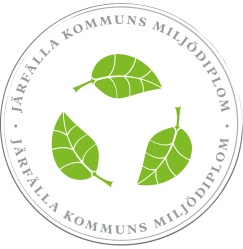 InköpUpprättad av [namn][20xx-xx-xx]Riktlinjer för miljöanpassade inköp i verksamheten[skriv er rutin här]Handledning för vad rutinen kan beskrivaRedovisa hur riktlinjerna för miljöanpassade inköp användsVilka huvudsakliga varor och tjänster köps in i verksamheten Ange vilka era största inköp är.För vilka varor och tjänster tillämpas riktlinjerna? (t.ex. transporter, kemikalier, energi, livsmedel)Vilka krav ställs på dessa varor? (t.ex. miljömärkt, förnybar råvara, närproducerat, energisnålt)Vem fattar beslut om avsteg från riktlinjerna och hur dokumenterar du detta?Vem i verksamheten som köper in varor.Ange hur de som köper in varor informeras om riktlinjerna.Saknar verksamheten riktlinjer ska du upprätta sådana Sätt upp mål för detta i miljöplanen. Exempel på mall för inköpsriktlinjerExempel på mall för avsteg från inköpsriktlinjer